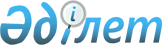 О внесении изменения в распоряжение Премьер-Министра Республики Казахстан от 22 июля 2013 года № 112-р "О мерах по реализации законов Республики Казахстан от 3 июля 2013 года "О гарантированной государством юридической помощи" и "О внесении изменений и дополнений в некоторые законодательные акты Республики Казахстан по вопросам совершенствования системы предоставления гарантированной государством юридической помощи"Распоряжение Премьер-Министра Республики Казахстан от 21 октября 2013 года № 168-р

      1. Внести в распоряжение Премьер-Министра Республики Казахстан от 22 июля 2013 года № 112-р «О мерах по реализации законов Республики Казахстан от 3 июля 2013 года «О гарантированной государством юридической помощи» и «О внесении изменений и дополнений в некоторые законодательные акты Республики Казахстан по вопросам совершенствования системы предоставления гарантированной государством юридической помощи» следующее изменение:



      в перечне нормативных правовых актов Республики Казахстан, принятие которых необходимо в целях реализации законов Республики Казахстан от 3 июля 2013 года «О гарантированной государством юридической помощи» и «О внесении изменений и дополнений в некоторые законодательные акты Республики Казахстан по вопросам совершенствования системы предоставления гарантированной государством юридической помощи», утвержденном указанным распоряжением:



      строку, порядковый номер 1, изложить в следующей редакции:

      «                                                                   ».      Премьер-Министр                             С. Ахметов
					© 2012. РГП на ПХВ «Институт законодательства и правовой информации Республики Казахстан» Министерства юстиции Республики Казахстан
				1.О внесении изменений в постановление Правительства Республики Казахстан от 26 августа 1999 года № 1247 «О Правилах оплаты юридической помощи, оказываемой адвокатами, и возмещения расходов, связанных с защитой и представительством, за счет средств республиканского бюджета»постановление Правительства Республики КазахстанМЮ, КНБ (по согласованию), АБЭКП (по согласованию), ГП (по согласованию), МВДоктябрь 2013 года